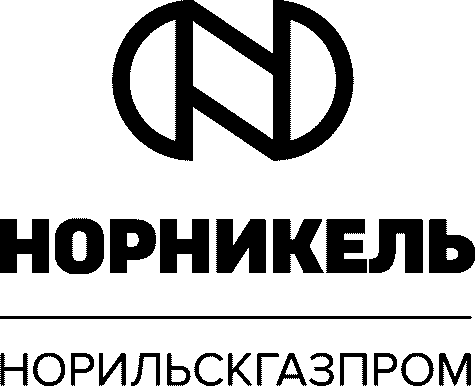 УТВЕРЖДАЮПредседательЗакупочной комиссии_______________М.В. Науман«_07_»    _декабря_    2018 г.ПРОТОКОЛзаочного заседания Закупочной комиссии по подведению итогов запроса цен и определению победителяНАЗВАНИЕ ЗАКУПОЧНОЙ ПРОЦЕДУРЫ: Ежемесячное обновление установленных в АО «Норильскгазпром» экземпляров ИСС «Техэксперт».Исполнитель закупки: ПТУ АО «Норильскгазпром».Состав Закупочной комиссии: Науман М.В., Стригунов А.Г., Малахов К.М., Гращенко Ю.Н., Ларин В.В., 
Косован Т.А.Голосовали:Председатель Закупочной комиссии:Науман М.В. – Заместитель Генерального директора по экономике и финансам.Члены Закупочной комиссии:Стригунов А.Г. – Заместитель Генерального директора по производству - главный инженер;Малахов К.М. – Заместитель главного инженера - начальник производственно-технического управления;Гращенко Ю.Н. – Начальник группы сопровождения информационных технологий №2 управления информационных технологий и связи АО «Норильсктрансгаз»;Ларин В.В. – Заместитель начальника отдела защиты IT-инфраструктуры;Косован Т.А. – Начальник отдел расчета тарифов и ценообразования планово-экономического управления.Секретарь Закупочной комиссии:Ламинский С.В. – Главный специалист производственно-технической службы.Из 6 членов Закупочной комиссии голосовали 6 человек. Кворум имеется.ПОВЕСТКА ЗАСЕДАНИЯ:1. Вскрытие конвертов с заявками участников;2. Рассмотрение заявок участников на соответствие отборочным критериям, предусмотренным в закупочной документации;3. Проверка заявок участников закупочной процедуры службой безопасности Общества;4. Вскрытие конвертов с коммерческими предложениями;5. Проведение переторжки;6. Определение победителя.Информация о лоте:Информационное сообщение о проведении запроса цен на Ежемесячное обновление установленных в АО «Норильскгазпром» экземпляров ИСС «Техэксперт» было размещено 30.10.2018 в ЕИС. Срок приема заявок по запросу цен истек в 17 ч. 00 мин. 09.11.2018 (время местное).Рассмотрели информацию по вопросу № 1 повестки:Процедура вскрытия конвертов с заявками на участие в закупочной процедуре осуществлялась по адресу: г. Норильск, ул. Орджоникидзе 14А, каб. 411.На момент окончания срока подачи заявок, в адрес закупочной комиссии поступило 2 заявки от следующих участников:Решение по вопросу № 2 повестки:Заявки участников от ООО Компания «Кодекс-Люкс» и ООО «Техэксперт» соответствуют отборочным критериям, предусмотренным закупочной документацией.Рассмотрели информацию по вопросу № 3 повестки:По результатам проверки заявок участников службой безопасности АО «Норильскгазпром», получено заключение о том, что АО «Норильскгазпром» вправе вступать в производственные и финансово-хозяйственные отношения с ООО Компания «Кодекс-Люкс» и ООО «Техэксперт» при соблюдении процедур, определенных в Положении «О порядке подготовки и проведения закупок товаров, работ и услуг в АО «Норильскгазпром».Решили:По вопросам №2-3 повестки:Допустить к дальнейшему участию в закупочной процедуре заявки следующих участников: ООО Компания «Кодекс-Люкс»;ООО «Техэксперт»Рассмотрели информацию по вопросу № 4 повестки:Процедура вскрытия коммерческих предложений осуществлялась по адресу: г. Норильск, ул. Орджоникидзе 14 а, каб. 411.По результатам вскрытия коммерческих предложений поступила следующая информация от участников:Решили:По вопросу № 4 повестки:Допустить заявки следующих участников к переторжке:ООО Компания «Кодекс-Люкс»;ООО «Техэксперт»Рассмотрели информацию по вопросу № 5 повестки:Закупочной документацией предусмотрено проведение переторжки, направленной на снижение стоимости коммерческого предложения, поданного в составе заявки.По результатам переторжки, с учетом полученных от Участников итоговых коммерческих предложений, получена следующая информация:*ООО «Техэксперт» отказался от снижения стоимости во время проведения переторжки.В соответствии с Приложением №3 к Информационной карте, стоимость коммерческого предложения имеет 100% вес, соответственно победителем признается Участник, предложивший наименьшую стоимость закупки.Решили:По вопросу № 6 повестки:Признать победителем закупочной процедуры по результатам переторжки ООО Компания «Кодекс-Люкс».Считать ООО «Техэксперт» занявшим 2 место.Заключить договор на Ежемесячное обновление и сопровождение установленных в АО «Норильскгазпром» экземпляров ИСС «Техэксперт» с ООО Компания «Кодекс-Люкс» на сумму 810 538,08 рублей без учета НДС.Секретарю Закупочной комиссии направить официальное уведомление в адрес ООО Компания «Кодекс-Люкс» о признании его победителем. Срок: в течении 3 (трех) рабочих дней с момента утверждения настоящего протокола.Разместить в Единой информационной системе настоящий протокол.Срок: в течении 3 (трех) рабочих дней с момента утверждения настоящего протокола.Повестка заседания исчерпана. Заседание Закупочной комиссии закрыто.Решения приняты единогласно.Секретарь Закупочной комиссии							           Ламинский С.В.« _03_ » __декабря__ 2018 г.            г. Норильск     № НГП/140-пр - ззкОКВЭД2, ОКПД2Предмет закупкиНачальная (максимальная) цена в руб. без учета НДССостав/объемтоваров, работ, услугСрок выполнения работ/оказания услуг/поставки товараАвансированиеНезависимые гарантии 46,51; 46,51Ежемесячное обновление установленных в АО «Норильскгазпром» экземпляров ИСС «Техэксперт»891 591,67В соответствии с техническим заданием (приложение 6 к информационной карте) и спецификацией для корпоративного варианта установки экземпляров ИСС (приложение № 1 к договору)01.01.2019 – 31.12.2019гг.Не предусмотреноНе предусмотрено№ п/пНаименование организацииДата и время подачи заявок (время местное)ИННКППОГРНПринадлежность Участника к субъектам малого и среднего предпринимательства1ООО Компания «Кодекс-Люкс»08.11.2018в 12 часов 00 минут66721925446670010011056604460032Принадлежит к СМСП2ООО «Техэксперт»08.11.2018в 12 часов 30 минут66702360106670010011086670039730Принадлежит к СМСП№ п/пНаименование участникаНачальная (максимальная) стоимость в руб., без учета НДСНачальная стоимость коммерческого предложения в руб., без учета НДССрок поставкиАвансированиеНезависимые гарантии1ООО Компания «Кодекс-Люкс»891 591,67832 152,2001.01.2019 – 31.12.2019гг.Не требуетсяНе требуются2ООО «Техэксперт»891 591,67883 333,4401.01.2019 – 31.12.2019гг.Не требуетсяНе требуются№ п/пНаименование участникаНачальная стоимость коммерческого предложения, руб. без учета НДСОкончательная стоимость по результатам переторжки, руб. без учета НДСПроцент снижения от начальной (максимальной) стоимости1ООО Компания «Кодекс-Люкс»832 152,20810 538,089,09%2ООО «Техэксперт»883 333,44883 333,44*0,92%